Report type (check one only) Worker and claim informationGRTW planProvider’s informationReport prepared byCopies toA copy of the GRTW plan should be sent to the injured worker, WorkSafeBC, the injured worker’s physician and employer, and others as appropriate.  Worker  WorkSafeBC  Physician (do not specify)  Employer (specify)         Other (specify)      WorkSafeBC collects information on this form for the purposes of administering and enforcing the Workers Compensation Act. That Act, along with the Freedom of Information and Protection of Privacy Act, constitutes the authority to collect such information. To learn more about the collection of personal information, contact WorkSafeBC’s FIPP Office at PO Box 2310 Stn Terminal, Vancouver, BC, V6B 3W5, email FIPP@worksafebc.com, or call 604.279.8171.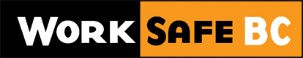 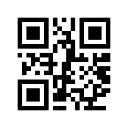 PTSD ProgramGraduated Return-to-Work (GRTW) PlanDate of report (yyyy-mm-dd)Date of report (yyyy-mm-dd)Date of GRTW start (yyyy-mm-dd)Date of GRTW start (yyyy-mm-dd) PTSD Program GRTW Plan Report (83D573)The GRTW plan report is due no later than 5 business days prior to start of GRTW.  PTSD Program GRTW Plan Revision Report (83D574)The GRTW plan revision report is due no later than 5 business days from the date the provider becomes aware that there are significant changes to the plan.Worker’s last nameWorker’s first nameMiddle initialMiddle initialWorkSafeBC claim numberDate of injury (yyyy-mm-dd)Worker’s occupation and/or job titleWorker’s occupation and/or job titleAttending physicianAttending physicianClaim owner’s name Claim owner’s name Claim owner’s name Claim owner’s phone numberClaim owner’s phone numberPre-injury work details (brief job description, shift structure and schedule, etc.)GRTW plan outline, including tasks that the worker can complete and any relevant RTW factors or considerations (e.g., abilities and limitations, medical restrictions, job/task modifications, mitigating strategies, etc.) GRTW hours and dates (please include a table in the space below)Other (reminder: no sensitive or confidential medical information to be included)The claim owner has confirmed that the GRTW plan will be conducted on the following basis:  Employer pays the worker for hours worked during the GRTW plan  WorkSafeBC pays the worker during the GRTW plan  WorkSafeBC and employer pay the worker during the GRTW plan  Not confirmed (include comments if applicable)       Provider’s nameProvider’s namePayee numberMailing addressMailing addressMailing addressPhone number Fax number Fax number CityProvincePostal codeContact’s nameContact’s direct line (if applicable)Contact’s direct line (if applicable)Contact’s email address (optional)Contact’s email address (optional)Contact’s email address (optional)Occupational therapist’s signature Occupational therapist’s name Occupational therapist’s phone number Occupational therapist’s email address (optional)Was the injured worker involved in creating this GRTW plan?  Yes            NoIf no, please explain whyNote: There should rarely, if ever, be a circumstance where the injured worker is not involved in creating the GRTW plan.Was the employer involved in creating this GRTW plan?  Yes            NoIf no, please explain whyClaims Call Centre
Phone 604.231.8888
Toll-free 1.888.967.5377
M–F, 8 a.m. to 6 p.m.Fax 
604.233.9777
Toll-free 1.888.922.8807Mail
WorkSafeBC
PO Box 4700 Stn Terminal
Vancouver BC V6B 1J1Claims Call Centre
Phone 604.231.8888
Toll-free 1.888.967.5377
M–F, 8 a.m. to 6 p.m.Fax 
604.233.9777
Toll-free 1.888.922.8807Mail
WorkSafeBC
PO Box 4700 Stn Terminal
Vancouver BC V6B 1J1